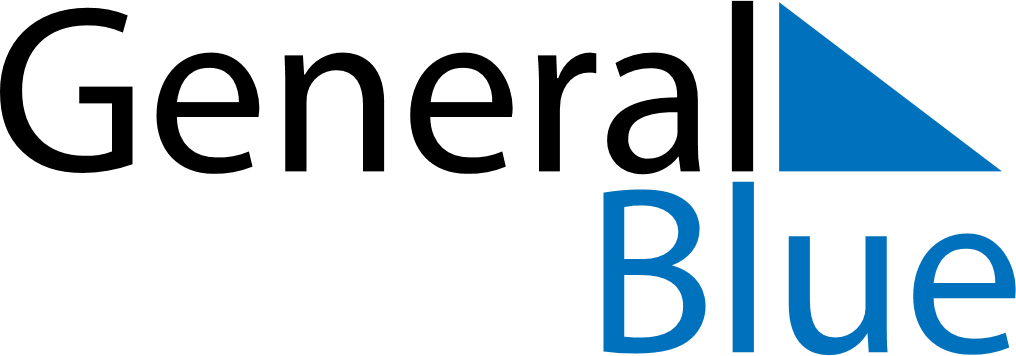 Haiti 2029 HolidaysHaiti 2029 HolidaysDATENAME OF HOLIDAYJanuary 1, 2029MondayIndependence DayJanuary 2, 2029TuesdayAncestry DayJanuary 6, 2029SaturdayEpiphanyFebruary 12, 2029MondayLundi GrasFebruary 13, 2029TuesdayMardi GrasFebruary 14, 2029WednesdayAsh WednesdayMarch 30, 2029FridayGood FridayApril 1, 2029SundayEaster SundayMay 1, 2029TuesdayLabour DayMay 10, 2029ThursdayAscension DayMay 18, 2029FridayFlag and Universities’ DayMay 31, 2029ThursdayCorpus ChristiAugust 15, 2029WednesdayAssumptionOctober 17, 2029WednesdayAnniversary of the death of DessalinesNovember 1, 2029ThursdayAll Saints’ DayNovember 2, 2029FridayAll Souls’ DayNovember 18, 2029SundayBattle of Vertières DayDecember 5, 2029WednesdayDiscovery DayDecember 25, 2029TuesdayChristmas Day